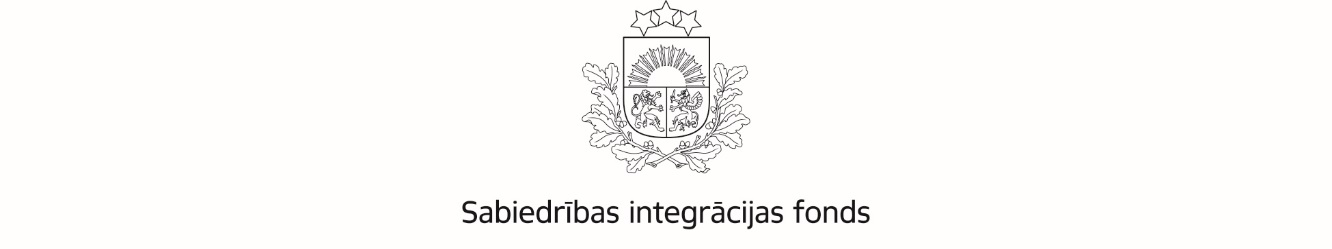 Kritēriju skaidrojums projektu pieteikumu vērtēšanaiLatvijas valsts budžeta finansētajai programmai “Atbalsts NVO Covid-19 krīzes radīto negatīvo seku mazināšanai”,Nr. 2021.LV/NVOF_COVIDVispārējie principi:Saistošie dokumenti. Projektu pieteikumi jāvērtē saskaņā ar Sabiedrības integrācijas fonda padomes 2020.gada 21.decembra elektroniskajā rakstiskajā procedūrā Nr.7 apstiprinātā Latvijas valsts budžeta finansētās programmas “Atbalsts NVO Covid-19 krīzes radīto negatīvo seku mazināšanai” (turpmāk – programma) konkursa nolikuma (turpmāk – konkursa nolikums, arī – KN) 5.punktā noteiktajiem atbilstības un kvalitātes vērtēšanas kritērijiem. Vērtēšanas kritēriju skaidrojums:Kvalitātes vērtēšanas kritēriji:Maks. punktu skaitsInformācija projekta pieteikumāSkaidrojumsMinimāli nepieciešamais punktu skaits kvalitātes vērtēšanas kritērijos (Kopējais punktu skaits 5.6.punktā noteiktajos kritērijos), lai projekta pieteikums tiktu virzīts tālākai darbībai – projektu sakārtošanai dilstošā secībā pēc iegūto punktu skaita:Kritērijs 5.6.1.	 – 3 punktiKritērijs 5.6.2.	 – 3 punktiKritērijs 5.6.3.	 – 1 punktiKritērijs 5.6.4.	 – 1 punktiKritērijs 5.6.6.	 – 3 punktiKopējais minimālais punktu skaits 5.6.punktā noteiktajos kritērijos – 11 punkti.Ja vairāki projekta pieteikumi iegūst vienādu punktu skaitu, tad priekšroka tiek dota projekta pieteikumam, kurš būs ieguvis augstāko vidējo punktu skaitu 5.6.1. un 5.6.2. vērtēšanas kritērijā.Minimāli nepieciešamais punktu skaits kvalitātes vērtēšanas kritērijos (Kopējais punktu skaits 5.6.punktā noteiktajos kritērijos), lai projekta pieteikums tiktu virzīts tālākai darbībai – projektu sakārtošanai dilstošā secībā pēc iegūto punktu skaita:Kritērijs 5.6.1.	 – 3 punktiKritērijs 5.6.2.	 – 3 punktiKritērijs 5.6.3.	 – 1 punktiKritērijs 5.6.4.	 – 1 punktiKritērijs 5.6.6.	 – 3 punktiKopējais minimālais punktu skaits 5.6.punktā noteiktajos kritērijos – 11 punkti.Ja vairāki projekta pieteikumi iegūst vienādu punktu skaitu, tad priekšroka tiek dota projekta pieteikumam, kurš būs ieguvis augstāko vidējo punktu skaitu 5.6.1. un 5.6.2. vērtēšanas kritērijā.Minimāli nepieciešamais punktu skaits kvalitātes vērtēšanas kritērijos (Kopējais punktu skaits 5.6.punktā noteiktajos kritērijos), lai projekta pieteikums tiktu virzīts tālākai darbībai – projektu sakārtošanai dilstošā secībā pēc iegūto punktu skaita:Kritērijs 5.6.1.	 – 3 punktiKritērijs 5.6.2.	 – 3 punktiKritērijs 5.6.3.	 – 1 punktiKritērijs 5.6.4.	 – 1 punktiKritērijs 5.6.6.	 – 3 punktiKopējais minimālais punktu skaits 5.6.punktā noteiktajos kritērijos – 11 punkti.Ja vairāki projekta pieteikumi iegūst vienādu punktu skaitu, tad priekšroka tiek dota projekta pieteikumam, kurš būs ieguvis augstāko vidējo punktu skaitu 5.6.1. un 5.6.2. vērtēšanas kritērijā.Minimāli nepieciešamais punktu skaits kvalitātes vērtēšanas kritērijos (Kopējais punktu skaits 5.6.punktā noteiktajos kritērijos), lai projekta pieteikums tiktu virzīts tālākai darbībai – projektu sakārtošanai dilstošā secībā pēc iegūto punktu skaita:Kritērijs 5.6.1.	 – 3 punktiKritērijs 5.6.2.	 – 3 punktiKritērijs 5.6.3.	 – 1 punktiKritērijs 5.6.4.	 – 1 punktiKritērijs 5.6.6.	 – 3 punktiKopējais minimālais punktu skaits 5.6.punktā noteiktajos kritērijos – 11 punkti.Ja vairāki projekta pieteikumi iegūst vienādu punktu skaitu, tad priekšroka tiek dota projekta pieteikumam, kurš būs ieguvis augstāko vidējo punktu skaitu 5.6.1. un 5.6.2. vērtēšanas kritērijā.Projekta ieguldījums atbilst, lai sasniegtu programmas mērķi Covid-19 krīzes seku un Covid-19 izplatības mazināšanai5B 4. un B 5. sadaļaKritērijā vērtē,vai projekta apraksts detalizēti un argumentēti atklāj problēmsituāciju un atbilst programmas mērķim (KN 1.2.punkts); vai projekta mērķis un  nepieciešamības pamatojums  ir skaidri definēti;vai projekta darbības ir uzskatāmas par papildinošām/nepieciešamām pašvaldību vai valsts sniegtajiem pakalpojumiem.*** Punktus piešķir atbilstoši šādai metodikai: 5 punkti – Projekta pieteikumā plānoto darbību rezultātā paredzēts īstenot iniciatīvas un darbības, kuras papildina pašvaldības vai valsts pakalpojuma sniegšanu, un pakalpojumu vai pakalpojumus, kuru valsts un pašvaldības nenodrošina vai nodrošina nepietiekamā apmērā.3 punkti – Projekta pieteikumā plānoto darbību rezultātā paredzēts īstenot iniciatīvas un darbības, kuras papildina pašvaldības vai valsts pakalpojuma sniegšanu, vai pakalpojumu vai pakalpojumus, kuru valsts un pašvaldības nenodrošina vai nodrošina nepietiekamā apmērā.0 punkts – Projekta pieteikumā plānotās darbības nav vērstas uz iniciatīvām un darbībām, kuras papildina pašvaldības vai valsts pakalpojuma sniegšanu, un/vai pakalpojumu vai pakalpojumiem, kuru valsts un pašvaldības nenodrošina vai nodrošina nepietiekamā apmērā.Projekta ieguldījums atbilst, lai sasniegtu programmas mērķi Covid-19 krīzes seku un Covid-19 izplatības mazināšanai5B 4. un B 5. sadaļaKritērijā 5.6.1.minimāli iegūstamais punktu skaits – 3 punktiProjektā sagaidāmo rezultātu atbilstība paredzētajām aktivitātēm Covid-19 krīzes seku un Covid-19 izplatības mazināšanai 5B 9. sadaļaKritērijā vērtē projekta kopumā un plānoto aktivitāšu īstenošanas sagaidāmo ieguldījumu programmas mērķa (KN 1.2.punkts) un sagaidāmo rezultātu sasniegšanā, tai skaitā,vai projekts sniegts būtisku/ievērojamu/maznozīmīgu ieguldījumu programmas mērķa sasniegšanā.                                                                      *** Punktus piešķir atbilstoši šādai metodikai:5 punkti – Projekta pieteikums ietver pārbaudāmus rezultātu rādītājus un tie ir precīzi definēti plānotajam projekta pieteikumā.  3 punkti – Atsevišķiem projekta pieteikumā norādītajiem rezultātiem pietrūkst pārbaudāmi rādītāji, bet tie ir precīzi definēti plānotajam projekta pieteikumā.0 punkti – Projekta pieteikumā nav norādīti pārbaudāmi rezultātu rādītāji.Projektā sagaidāmo rezultātu atbilstība paredzētajām aktivitātēm Covid-19 krīzes seku un Covid-19 izplatības mazināšanai 5B 9. sadaļaKritērijā 5.6.2. minimāli iegūstamais punktu skaits – 3 punktiProjekta iesniedzēja līdzšinējā darbībā ir ievēroti ētikas, demokrātijas un labas pārvaldības pamatprincipi3B 6.1. sadaļaKritērijā vērtē,projekta īstenotāja sniegto informāciju par viņa līdzšinējo darbību, t.sk., kā ievēroti ētikas, demokrātijas un labas pārvaldības principi.*** Punktus piešķir atbilstoši šādai metodikai:3 punkti – Projekta iesniedzēja līdzšinējā darbības pieredze liecina par ētikas, demokrātijas un labas pārvaldības principu ievērošanu.1 punkts – Projekta iesniedzēja līdzšinējā darbības pieredze liecina par daļēju ētikas, demokrātijas un labas pārvaldības principu ievērošanu.0 punkti – Projekta iesniedzēja līdzšinējā darbības pieredze neliecina par ētikas, demokrātijas un labas pārvaldības principu ievērošanu.Projekta iesniedzēja līdzšinējā darbībā ir ievēroti ētikas, demokrātijas un labas pārvaldības pamatprincipi3B 6.1. sadaļaKritērijā 5.6.3. minimāli iegūstamais punktu skaits – 1 punktsProjekta iesniedzēja darbība un pārvaldes struktūra ir caurskatāma un atklāta 3B 2. sadaļa Kritērijā vērtē, projekta īstenotāja sniegto informāciju par  savas darbības pārvaldes struktūru, tās caurskatāmību un atklātību.*** Punktus piešķir atbilstoši šādai metodikai:3 punkti – Projekta iesniedzēja darbība un pārvaldes struktūra ir caurskatāma un atklāta. 1 punkts – Projekta iesniedzēja darbība un pārvaldes struktūra daļēji ir caurskatāma un atklāta. 0 punkt1 – Projekta iesniedzēja līdzšinējā darbība un pārvaldes struktūra neliecina par tās caurskatāmību un atklātību.Projekta iesniedzēja darbība un pārvaldes struktūra ir caurskatāma un atklāta 3B 2. sadaļa Kritērijā 5.6.4. minimāli iegūstamais punktu skaits – 1 punktsProjektu iesniedzējam ir pieredze darbību veikšanā Covid-19 krīzes seku un Covid-19 izplatības mazināšanai3A 3. un D sadaļas Kritērijā vērtē,projekta iesniedzēja norādīto informāciju par organizācijas īstenotajām darbībām, pārbaudot informācijas avotus, kurus norādījis projekta iesniedzējs; vai ir parakstīts apliecinājums D sadaļā.*** Punktus piešķir atbilstoši šādai metodikai:3 punkti – Projekta iesniedzējs ir sniedzis pakalpojumus vai īstenojis uz sabiedrību labklājību vērstas darbības ar mērķi ierobežot Covid-19 izplatību Latvijas valsts teritorijā ārkārtas situācijas laikā no 2020.gada 12.marta līdz 2020.gada 9.jūnijam.0 punkti – Projektu iesniedzējs nav sniedzis pakalpojumus vai īstenojis uz sabiedrību labklājību vērstas darbības ar mērķi ierobežot Covid-19 izplatību Latvijas valsts teritorijā ārkārtas situācijas laikā no 2020.gada 12.marta līdz 2020.gada 9.jūnijam.Plānoto izmaksu nepieciešamība plānotajām aktivitātēm un rezultātiem Covid-19 krīzes seku un Covid-19 izplatības mazināšanai5B 7. un B 9.sadaļasC sadaļaKritērijā vērtē, vai plānotās izmaksas visās pozīcijās ir nepieciešamas projekta aktivitāšu īstenošanai un rezultātu sasniegšanai, un tās atbilst KN 4. punktam; vai projekta kopējās izmaksas ir samērīgas attiecībā pret projektā plānotajiem rezultātiem (piemēram, iesaistīto mērķa grupas dalībnieku skaitu); vai budžeta izmaksu pozīcijās iekļautās izmaksas atbilst lietderības, ekonomiskuma un efektivitātes principam, proti, sniegtajā informācijā ir jābūt iekļautām visām darbībām, kas veido kopējās izmaksas vai ir sniegts pakalpojumu, vai plānoto iekārtu iegādes izmaksu pamatojums, apzinātas pakalpojumu un preču vidējās cenas.*** Punktus piešķir atbilstoši šādai metodikai:5 punkti – Visas projekta budžetā paredzētās izmaksas ir atbilstošas, pamatotas un nepieciešamas projekta mērķa un rezultātu sasniegšanai. 3 punkti – Daļa (ne vairāk kā 40%) no budžetā plānotajām izmaksām nav atbilstošas, pamatotas un nepieciešamas projekta ieviešanai. 0 punkti – Vairāk nekā 40% no budžetā plānotajām izmaksām nav atbilstošas, pamatotas un nepieciešamas projekta ieviešanai.Plānoto izmaksu nepieciešamība plānotajām aktivitātēm un rezultātiem Covid-19 krīzes seku un Covid-19 izplatības mazināšanai5B 7. un B 9.sadaļasC sadaļaKritērijā 5.6.6. minimāli iegūstamais punktu skaits – 3 punktiProjekta īstenošanas vieta3B 3. sadaļaKritērijā vērtē,cik plaši projekta iesniedzēja darbības tiek īstenotas, ietverot mērķa grupas.*** Punktus piešķir atbilstoši šādai metodikai:3 punkti – Visa Latvijas teritorija.0 punkti – Latvijas teritorijas daļa.Kopā projekta maksimāli iespējamais novērtējums 27 punktiKopā projekta maksimāli iespējamais novērtējums 27 punktiKopā projekta maksimāli iespējamais novērtējums 27 punktiKopā projekta maksimāli iespējamais novērtējums 27 punkti